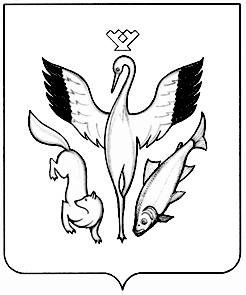 АДМИНИСТРАЦИЯ МУНИЦИПАЛЬНОГО ОБРАЗОВАНИЯ шУРЫШКАРСКИЙ РАЙОнРАСПОРЯЖЕНИЕ05 февраля 2020 года                                                                                       № 44-раО подготовке и проведении мероприятий, посвященных празднованию 90-летия со дня образования Ямало-Ненецкого автономного округа и Шурышкарского районаВ связи с подготовкой и проведением мероприятий, посвященных празднованию 90-летия со дня образования Ямало-Ненецкого автономного округа и Шурышкарского района1. Провести в муниципальном образовании Шурышкарский район праздничные мероприятия, посвященные 90-летию со дня образования Ямало-Ненецкого автономного округа и Шурышкарского района.2. Утвердить состав организационного комитета по подготовке и проведению мероприятий, посвященных празднованию 90-летия со дня образования Ямало-Ненецкого автономного округа и Шурышкарского района, согласно приложению № 1 к настоящему распоряжению.3. Утвердить концепцию подготовки и проведения празднования 90-летия со дня образования Ямало-Ненецкого автономного округа и Шурышкарского района согласно приложению № 2 к настоящему распоряжению.4. Утвердить план основных мероприятий по подготовке и проведению в муниципальном образовании Шурышкарский район празднования 90-летия со дня образования Ямало-Ненецкого автономного округа и Шурышкарского района согласно приложению № 3 к настоящему распоряжению.5. Опубликовать настоящее распоряжение в районной общественно-политической газете «Северная панорама» и на официальном сайте Администрации муниципального образования Шурышкарский район в информационно-телекоммуникационной сети «Интернет».6. Контроль за исполнением настоящего распоряжения возложить на заместителя главы администрации муниципального образования Шурышкарский район, обеспечивающего формирование и реализацию муниципальной политики в социальной сфере.                    Глава	муниципального образования                                                               А.В. ГоловинПриложение № 1УТВЕРЖДЕНраспоряжением Администрации муниципального образования Шурышкарский районот 05 февраля 2020 года № 44-раСОСТАВ организационного комитета по подготовке и проведению мероприятий, посвященных празднованию 90-летия со дня образования Ямало-Ненецкого автономного округа и Шурышкарского районаГлава муниципального образования Шурышкарский район, председатель оргкомитетазаместитель главы администрации муниципального образования Шурышкарский район, обеспечивающий формирование и реализацию муниципальной политики в социальной сфере, заместитель председателя организационного комитетаЧлены организационного комитета: заместитель главы администрации муниципального образования Шурышкарский район, обеспечивающий формирование и реализацию муниципальной политики в сфере обеспечения деятельности Главы и Администрации районаглавы муниципальных образований муниципального образования Шурышкарский районначальник департамента финансов администрации муниципального образования Шурышкарский районначальник департамента социальной защиты населения администрации муниципального образования Шурышкарский районначальник управления культуры и молодежной политики администрации муниципального образования Шурышкарский районначальник управления образования администрации муниципального образования Шурышкарский районначальник управления по физической культуре, спорту и туризму администрации муниципального образования Шурышкарский районначальник управления строительства и архитектуры администрации муниципального образования Шурышкарский районначальник управления жилищно-коммунального хозяйства, транспорта, связии эксплуатации дорог администрации муниципального образования Шурышкарский районначальник информационно-аналитического управления администрации муниципального образования Шурышкарский районначальник кадрово-правового управления администрации муниципального образования Шурышкарский районначальник управления экономики администрации муниципального образования Шурышкарский райондиректор муниципального бюджетного учреждения «Шурышкарский районный музейный комплекс им. Г.С. Пузырева»директор муниципального казенного учреждения «Производственно-техническое объединение»директор муниципального бюджетного учреждения «Шурышкарская централизованная клубная система»директор муниципального бюджетного учреждения «Шурышкарская централизованная библиотечная система»директор муниципального бюджетного учреждения «Шурышкарский районный молодежный центр»директор муниципального бюджетного учреждения «Центр физической культуры и спорта»директор муниципального бюджетного учреждения дополнительного образования «Районная детско-юношеская спортивная школа»главный врач государственного бюджетного учреждения здравоохранения «Мужевская центральная районная больница» (по согласованию)председатель Шурышкарской районной общественной организации ветеранов (пенсионеров) войны, труда, Вооруженных Сил и правоохранительных органов (по согласованию)председатель Совета потребительского кооператива «Мужевское Потребительское Общество» (по согласованию)начальник отделения Министерства внутренних дел РФ по Шурышкарскому району (по согласованию)начальник филиала ГКУ ПС ЯНАО «Отряд противопожарной службы Ямало-Ненецкого автономного округа по Шурышкарскому району» (по согласованию)представители общественных организаций (по согласованию)Приложение № 2УТВЕРЖДЕНАраспоряжением Администрации муниципального образования Шурышкарский районот 05 февраля 2020 года № 44-раКОНЦЕПЦИЯподготовки и празднования 90-летия со дня образования Ямало-Ненецкого автономного округа и Шурышкарского районаШурышкарский район расположен в юго-западной части Ямало-Ненецкого автономного округа, на живописной местности реки Обь. С севера и востока граничит с Приуральским районом, на юге с Ханты-Мансийским автономным округом, а на западе - с Республикой Коми. Свою официальную историю район ведет с 10 декабря 1930 года.Новейшая история края была трудной, вместе со страной он пережил разделение на «красных» и «белых», через него дальше на Севере прокатилась волна коллективизации. В 30-е годы район принял спецпереселенцев, многие из которых так и остались на этой суровой, ставшей им родной земле.Вместе со всей страной район пережил Великую Отечественную войну. Более полутора тысяч шурышкарцев ушли на фронт. Музеи и мемориальные плиты бережно хранят память о них. И сейчас здесь ведется тщательная поисковая работа по уточнению данных о погибших в 1941-1945 годах. Тогда весь наш народ, проявив трудовую доблесть и героизм, поднял страну из руин. Вместе со всеми несли трудовую вахту и шурышкарцы: пасли оленей, ловили рыбу, строили жилье, учили детей.В 1961 году были образованы совхозы Мужевский и Горковский. Это были многоотраслевые хозяйства, где трудились сотни людей. До сих пор известны трудовые династии Артанзеевых, Озеловых, Лонгортовых и многих других, которые и в наше время работают в сельхозпредприятиях. Расцвет совхозов пришелся на 60-80 годы. Но и в трудные 90-е шурышкарцы не теряли надежды на лучшие времена, несмотря на резкий спад производства продукции оленеводства и рыбодобычи. С 2000 года начались положительные изменения в стране, на Ямале и в Шурышкарскои районе. После многих лет простоя здесь стали строить жилье и объекты социальной сферы. Во всех поселениях появляются целые улицы из новых домов. За последнее десятилетие значительно изменилась структура экономики района: укрепляется его строительный комплекс – школы, больницы, котельные, электростанции. В муниципальном образовании создаются благоприятные условия для развития индивидуального строительства.Шурышкарский район занимает особое положение в социально-экономической и культурной жизни округа. Здесь нет предприятий по добыче углеводородного сырья, приносящих большой доход в бюджетную копилку – поэтому главным достоянием шурышкарцев являются природные богатства и продукты их переработки.Важнейшая отрасль хозяйства района – оленеводство - получает весомую поддержку государства. Поголовье оленей в сельхозпредприятиях и частных хозяйствах составило на сегодня более 20 тысяч голов. В районе повышаются объемы рыбодобычи и продукции животноводства и оленеводства.Район развивается и ощущает постоянную поддержку округа. Бережно сохраняется и все то, что связано с древними традициями коренных жителей Шурышкарской земли. Здесь живут талантливые, трудолюбивые, глубоко преданные своему краю люди. Не только в ямало-Ненецком округе, но и за его пределами известны имена Романа Ругина, Ивана Истомина, Юрия Афанасьева, Микуля Шульгина, Геннадия Хартаганова, Прокопия Салтыкова.Здесь всегда готовы радушно принять гостей. Широко востребованы у жителей фестивали, такие как: День оленевода, День рыбака, День района, Форум молодежи, Ворна хатл, Этнофорум, КедрФест, фестиваль туристов и путешественников «Золотая осень», Обская сельскохозяйственная ярмарка, медвежьи игрища, экспедиция «Одиссея», районные соревнования и спартакиады.Шурышкарский район сегодня – это край со своей символикой, традициями и культурой. 2020 год станет юбилейным для нашего муниципалитета. И нам предстоит отметить это событие с особым историческим оттенком. Любое событие в «День района» оставляет в памяти населения светлые чувства, связанные с участием в мероприятиях, посвященных родному краю. А если учесть, что празднование юбилея района совпадает с празднованием 90-летия со дня образования автономного округа, то это событие становится многократно важнее, значимее.Юбилей – крупномасштабное мероприятие. Проведение юбилейных торжеств будет способствовать повышению имиджа района, экономическому росту, подъему образовательного, культурного и духовного уровня жизни граждан муниципалитета.Этапы проведенияЮбилейные торжества пройдут с января месяца и продолжатся до конца 2020 года.С июня по октябрь пройдут мероприятия по благоустройству и озеленению района.С февраля по май проводятся мероприятия, посвященные ветеранам войны, труженикам тыла.Март – июнь – проведение национальных праздников.Июнь - посвящен детям и молодежи района.Июль-август - туристическая жизнь муниципалитета.Сентябрь – подведение итогов сельскохозяйственной отрасли. Обская сельскохозяйственная ярмарка.Сентябрь – ноябрь – спортивная  жизнь муниципалитета.Декабрь – День района и округа.Основные юбилейные мероприятияВ течение юбилейных торжеств будут максимально задействованы площадки во всех поселениях района на которых творческие коллективы и гости района представят современное и классическое искусство. Пройдут тематические выставки, фестивали и конкурсы для жителей и гостей района. Основные мероприятия будут выстроены таким образом, чтобы соответствовать самому высокому уровню юбилейных торжеств, основываясь на принципах демократичности и доступности для всех жителей и гостей Шурышкарского района.Празднование 90-летия со дня образования Ямало-Ненецкого автономного округа и Шурышкарского района должно стать значительным национальным, духовным, политическим событием края. К юбилею района необходимо провести имиджевую кампанию:1) разработать юбилейную символику;2) обеспечить выпуск празднично-сувенирной продукции, а также грамот, благодарственных писем, памятных медалей и знаков для вручения представителям общественности, бизнеса и почетным гостям района.Исходные принципы Концепции и цель праздника:1) повысить узнаваемость и улучшить имидж района в результате подготовки и проведения праздничных мероприятий, посвященных 90-летию со дня образования Ямало-Ненецкого автономного округа и Шурышкарского района;2) вовлечь в подготовку к проведению и участию в праздничных мероприятиях представителей общественности, власти, бизнеса, а также других муниципальных образований;3) стимулировать экономическое развитие в сферах деятельности, связанных с организацией и проведением праздничных мероприятий (культура, туризм и другие сферы), и, как результат, повысить его инвестиционную привлекательность;4) обеспечить повышение образовательного и культурного уровня жителей муниципалитета путем привлечения их к участию в праздничных мероприятиях, посвященных 90-летию со дня образования Ямало-Ненецкого автономного округа и Шурышкарского района.Целевые аудитории:- жители района: дети, подростки, молодежь, гости праздника, труженики тыла Великой Отечественной войны 1941-1945гг, ветераны труда.Основные положения	В целях подготовки и проведения празднования 90-летия со дня образования Ямало-Ненецкого автономного округа и Шурышкарского района необходимо:- привлечь к реализации соответствующих программ и проектов предприятия, организации и учреждения района независимо от их правового статуса и подчиненности, представителей деловых кругов и коммерческих структур, депутатов всех уровней, общественные объединения, население поселений и принять активное участие в организации и проведении празднования юбилея;- для привлечения необходимых сил и средств к выполнению намеченных мероприятий обеспечить их широкое освещение в средствах массовой информации, организовать PR-кампанию, обеспечить выпуск художественной и сувенирной продукции, посвященной юбилею;- на территории селений района определить зоны проведения торжеств, связанные с исторической и культурной жизнью, использовать для проведения массовых мероприятий территории домов культур, центральные площади, центральные улицы и мемориальные комплексы.- осуществить комплексное благоустройство и реконструкцию зон, намеченных для проведения юбилейных торжеств (рассадка деревьев, их подсветка, озеленение, создание малых архитектурных форм и т.д.);- подготовить сценарии и программы проведения праздничных торжеств с учетом географии, исторических и культурных мест проведения празднования юбилея, предполагаемого состава гостей и участников, обеспечения доступности для всех категорий граждан, включая ветеранов, инвалидов, малоимущих граждан, а также детей, подростков и молодежи;- обеспечить участие в благоустройстве, ремонте памятников общественности, владельцев зданий, землепользователей, организаций, отвечающих за хозяйственное использование занимаемых территорий;- сосредоточить усилия творческих объединений, любительских формирований по подготовке праздничных программ, посвященных 90-летию со дня образования Ямало-Ненецкого автономного округа и Шурышкарского района;- создать Интернет-страницу на сайте администрации муниципального образования Шурышкарский район, посвященную 90-летию района, с размещением информации о ходе подготовки и проведения празднования.Приложение № 3УТВЕРЖДЕНраспоряжением Администрации муниципального образования Шурышкарский районот 05 февраля 2020 года № 44-раПЛАНосновных мероприятий по подготовке и проведению в муниципальном образовании Шурышкарский район празднования 90-летия со дня образования Ямало-Ненецкого автономного округа и Шурышкарского района№ п/пНаименование мероприятияСрок исполненияСрок исполненияМесто проведенияМесто проведенияОтветственный1233445I. Организационные мероприятияI. Организационные мероприятияI. Организационные мероприятияI. Организационные мероприятияI. Организационные мероприятияI. Организационные мероприятияI. Организационные мероприятия1.1.Проведение заседаний организационных комитетов по подготовке и проведению мероприятий, посвященных празднованию90-летия со дня образования Ямало-Ненецкого автономного округа и Шурышкарского района2020 г.2020 г.Муниципальные образования МО Шурышкарский районМуниципальные образования МО Шурышкарский районАдминистрация муниципального образования Шурышкарский район,Администрации муниципальных образований муниципального образования Шурышкарский район (далее по тексту – администрации сельских поселений)1.2.Подготовка обращения с приглашением принять участие в проведении празднования 90-летия со дня образования Ямало-Ненецкого автономного округа и Шурышкарского района в адрес Правительства ЯНАО, Законодательного собрания ЯНАО, глав МО, партнерских организаций.2020 г.2020 г.--Информационно-аналитическое управление Администрации муниципального образования Шурышкарский район1.3.Поздравление почетных жителей, юбиляров2020 г.2020 г.--Информационно-аналитическое управление Администрации муниципального образования Шурышкарский район1.4.Организация работы по оформлению наградных документов2020 г.2020 г.--Кадрово-правовое управление Администрации муниципального образования Шурышкарский район1.5.Работа с населением о внесении предложений по подготовке и празднованию 90-летия со дня образования Ямало-Ненецкого автономного округа и Шурышкарского районаянварь-май 2020 г.январь-май 2020 г.--Информационно-аналитическое управление Администрации муниципального образования Шурышкарский районII. Информационное освещение подготовки и проведения праздничных мероприятийII. Информационное освещение подготовки и проведения праздничных мероприятийII. Информационное освещение подготовки и проведения праздничных мероприятийII. Информационное освещение подготовки и проведения праздничных мероприятийII. Информационное освещение подготовки и проведения праздничных мероприятийII. Информационное освещение подготовки и проведения праздничных мероприятийII. Информационное освещение подготовки и проведения праздничных мероприятий2.1.Разработка медиаплана PR-кампании празднования 90-летия со дня образования Ямало-Ненецкого автономного округа и Шурышкарского района (освещение на окружном и муниципальном уровнях)январь 2020 г.январь 2020 г.--Информационно-аналитическое управление Администрации муниципального образования Шурышкарский район2.2.Информационное освещение хода подготовки и проведения праздничных мероприятий через СМИ и в сети Интернет 2020 г.2020 г.--Информационно-аналитическое управление Администрации муниципального образования Шурышкарский районМБУ ОПГ «Северная панорама»МБУ «ИТРА «ТРВ-Мужи»2.3.Создание на официальном сайте Администрации муниципального образования Шурышкарский район раздела, где будет размещена информация о ходе подготовки и проведения праздничных мероприятий, в т. ч. информация по рубрикам об истории района, выдающихся земляках и пр.январь 2020 г.январь 2020 г.--Информационно-аналитическое управление Администрации муниципального образования Шурышкарский районОтдел по делам архивов Администрации муниципального образования Шурышкарский районIII. Разработка символики, издание печатного и видеоматериала, выпуск сувенирной продукцииIII. Разработка символики, издание печатного и видеоматериала, выпуск сувенирной продукцииIII. Разработка символики, издание печатного и видеоматериала, выпуск сувенирной продукцииIII. Разработка символики, издание печатного и видеоматериала, выпуск сувенирной продукцииIII. Разработка символики, издание печатного и видеоматериала, выпуск сувенирной продукцииIII. Разработка символики, издание печатного и видеоматериала, выпуск сувенирной продукцииIII. Разработка символики, издание печатного и видеоматериала, выпуск сувенирной продукции3.1.Разработка символики празднованияянварь, февраль 2020 г.январь, февраль 2020 г.--Информационно-аналитическое управление Администрации муниципального образования Шурышкарский район3.2.Издание книг, брошюр, буклетов, информационных материалов о Шурышкарском районе2020 г.2020 г.--Информационно-аналитическое управление Администрации муниципального образования Шурышкарский район3.3.Разработка информационных и тематических баннеровянварь-май 2020 г.январь-май 2020 г.--Информационно-аналитическое управление Администрации муниципального образования Шурышкарский район3.4.Разработка образцов сувенирной продукции, отражающей тематику празднования, организация ее реализацииянварь-февраль 2020 г.январь-февраль 2020 г.Территория МО Шурышкарский районТерритория МО Шурышкарский район Информационно-аналитическое управление Администрации муниципального образования Шурышкарский район3.5.Создание тематических программ, публикация материалов о районе2020 г.2020 г.--МБУ ОПГ «Северная панорама»,МБУ «ИТРА «ТРВ-Мужи»IV. Работы по благоустройству и оформлению территории муниципального образования Шурышкарский район(Проекты по реконструкции, озеленению, благоустройству территории района, поселений; реконструкции и капитальному ремонту улиц, дорог; придомовых территорий, зданий; реконструкции проезжей части, созданию пешеходных переходов; созданию освещения)IV. Работы по благоустройству и оформлению территории муниципального образования Шурышкарский район(Проекты по реконструкции, озеленению, благоустройству территории района, поселений; реконструкции и капитальному ремонту улиц, дорог; придомовых территорий, зданий; реконструкции проезжей части, созданию пешеходных переходов; созданию освещения)IV. Работы по благоустройству и оформлению территории муниципального образования Шурышкарский район(Проекты по реконструкции, озеленению, благоустройству территории района, поселений; реконструкции и капитальному ремонту улиц, дорог; придомовых территорий, зданий; реконструкции проезжей части, созданию пешеходных переходов; созданию освещения)IV. Работы по благоустройству и оформлению территории муниципального образования Шурышкарский район(Проекты по реконструкции, озеленению, благоустройству территории района, поселений; реконструкции и капитальному ремонту улиц, дорог; придомовых территорий, зданий; реконструкции проезжей части, созданию пешеходных переходов; созданию освещения)IV. Работы по благоустройству и оформлению территории муниципального образования Шурышкарский район(Проекты по реконструкции, озеленению, благоустройству территории района, поселений; реконструкции и капитальному ремонту улиц, дорог; придомовых территорий, зданий; реконструкции проезжей части, созданию пешеходных переходов; созданию освещения)IV. Работы по благоустройству и оформлению территории муниципального образования Шурышкарский район(Проекты по реконструкции, озеленению, благоустройству территории района, поселений; реконструкции и капитальному ремонту улиц, дорог; придомовых территорий, зданий; реконструкции проезжей части, созданию пешеходных переходов; созданию освещения)IV. Работы по благоустройству и оформлению территории муниципального образования Шурышкарский район(Проекты по реконструкции, озеленению, благоустройству территории района, поселений; реконструкции и капитальному ремонту улиц, дорог; придомовых территорий, зданий; реконструкции проезжей части, созданию пешеходных переходов; созданию освещения)4.1.Обновление улично-дорожной сетиМО Мужевское:ул. Республики (от д. №2 до д. №50);ул. Истомина (от ул. Архангельского до ул. 50 лет Победы);ул. Советская (от д. № 2 до д. № 31).МО Шурышкарское:ул. Набережная от дома №5 до д. №10ул. Молодежная д. № 17 до ул. Центральная;ул. Молодежная от дома № 25 до дома № 33 по ул. Мира;ул. Центральная д. № 20-Набережная д. № 13;ул. Молодежная от д. № 9 до ул. Центральная;ул. Молодежная от дома №18 до дома №29 по ул. Мира.МО Лопхаринское:ул. Рыбацкая (от д. № 4 по ул. Советская до д. №8 по ул. Кооперативная);от ул. Зверева до выхода на ул. 65 лет Победы (от д. №2 по ул. Зверева до д. №23 по ул. Лесная).МО Горковскоеул. Школьная (от ул. Школьная д. № 1 до ул. Школьная д. № 8);ул. Заводская (от ул. Заводская д. № 1 до ул. Заводская д. № 7);ул. Первомайская (от ул. Заводская д. № 1 до ул. Первомайская д. № 27);ул. Республики (от ул. Республики д. №1 до ул. Республики д. № 33);ул. 8 Марта (от ул. 8 Марта д. № 1 до ул. 8 Марта д. № 29).МО Азовскоеулица Школьная.2020 г.2020 г.Территория МО Шурышкарский районТерритория МО Шурышкарский районУправление жилищно-коммунального хозяйства, транспорта, связи и эксплуатации дорог Администрации муниципального образования Шурышкарский район4.2.Разработка проектной документации по объекту «Капитальный ремонт МБОУ «Мужевская средняя общеобразовательная школа имени Н. В. Архангельского»2020 г.2020 г.Территория МО Шурышкарский районТерритория МО Шурышкарский районУправление строительства и архитектуры Администрации муниципального образования Шурышкарский район 4.3.Благоустройство территорий поселений2020 г.2020 г.Территория МО Шурышкарский районТерритория МО Шурышкарский районАдминистрации муниципального образования Шурышкарский районАдминистрации сельских поселений4.3.1.Ремонт тротуаров на улицах села Азовымай-сентябрь2020 г.май-сентябрь2020 г.Муниципальное образование АзовскоеМуниципальное образование АзовскоеАдминистрация муниципального образования Азовское4.3.1.Ремонт детской площадки в с. Азовы,ул. Школьная, 16июнь2020 г.июнь2020 г.Муниципальное образование АзовскоеМуниципальное образование АзовскоеАдминистрация муниципального образования Азовское4.3.1.Огораживание территории сельского кладбища, уборка территориииюнь-июль2020 г.июнь-июль2020 г.Муниципальное образование АзовскоеМуниципальное образование АзовскоеАдминистрация муниципального образования Азовское4.3.1.Благоустройство территории въездной стелы в с. Азовыиюль2020 г.июль2020 г.Муниципальное образование АзовскоеМуниципальное образование АзовскоеАдминистрация муниципального образования Азовское4.3.1.Установка уличного освещения в с. Азовы, д. Пословыавгуст2020 г.август2020 г.Муниципальное образование АзовскоеМуниципальное образование АзовскоеАдминистрация муниципального образования Азовское4.3.1.Озеленение территории дома в с. Азовы, ул. Школьная, 28сентябрь2020 г.сентябрь2020 г.Муниципальное образование АзовскоеМуниципальное образование АзовскоеАдминистрация муниципального образования Азовское4.4.Проведение капитальных ремонтов учреждений социальной сферы:- ремонт здания Горковской сельской библиотеки;- ремонт здания Овгортского краеведческого музея имени Е. И. Тыликовой;- капитальный ремонт здания МБДОУ «Детский сад «Аленушка».2020 г.2020 г.Территория МО Шурышкарский районТерритория МО Шурышкарский районУправление строительства и архитектуры Администрации муниципального образования Шурышкарский район4.5.Проведение конкурсов по оформлению зданий и территорий среди юридических и физических лиц, индивидуальных предпринимателей 2020 г.2020 г.Территория МО Шурышкарский районТерритория МО Шурышкарский районУправление экономики Администрации муниципального образования Шурышкарский районАдминистрации сельских поселений4.5.1.Проведение конкурса «Двор образцового порядка»август2020 г.август2020 г.Муниципальное образование АзовскоеМуниципальное образование АзовскоеАдминистрация муниципального образования Азовское4.6.Проведение субботников, экологических акций2020 г.2020 г.Территории поселений МО Шурышкарский районТерритории поселений МО Шурышкарский районАдминистрации сельских поселений4.6.1.Проведение субботников по очистке береговой зоныавгуст-сентябрь2020 г.август-сентябрь2020 г.Муниципальное образование АзовскоеМуниципальное образование АзовскоеАдминистрация муниципального образования Азовское4.7.Работа с учреждениями и предприятиями, находящимися на территории района по благоустройству прилегающих территорий (посадка цветов, деревьев, освещение, установка баннеров и т.д.)с июня 2020 г.с июня 2020 г.Территории поселений МО Шурышкарский районТерритории поселений МО Шурышкарский районАдминистрации сельских поселений4.8.Праздничное оформление территорий поселений и размещение уличной рекламы с символикой празднования 90-летия со дня образования Ямало-Ненецкого автономного округа и Шурышкарского районаиюнь-декабрь2020 г.июнь-декабрь2020 г.Территории поселений МО Шурышкарский районТерритории поселений МО Шурышкарский районАдминистрации сельских поселенийV. Информационно-пропагандистские, культурно-массовые, спортивные мероприятияV. Информационно-пропагандистские, культурно-массовые, спортивные мероприятияV. Информационно-пропагандистские, культурно-массовые, спортивные мероприятияV. Информационно-пропагандистские, культурно-массовые, спортивные мероприятияV. Информационно-пропагандистские, культурно-массовые, спортивные мероприятияV. Информационно-пропагандистские, культурно-массовые, спортивные мероприятияV. Информационно-пропагандистские, культурно-массовые, спортивные мероприятия5.1.Конкурсы молодежных проектов2020 г.МО Шурышкарский районМО Шурышкарский районУправление культуры и молодежной политики Администрации муниципального образования Шурышкарский районУправление культуры и молодежной политики Администрации муниципального образования Шурышкарский район5.2.Молодежный форуммарт 2020 г.МО Шурышкарский районМО Шурышкарский районУправление культуры и молодежной политики Администрации муниципального образования Шурышкарский районУправление культуры и молодежной политики Администрации муниципального образования Шурышкарский район5.3.Конкурс общественных инициатив2020 г.МО Шурышкарский районМО Шурышкарский районИнформационно-аналитическое управление Администрации муниципального образования Шурышкарский районИнформационно-аналитическое управление Администрации муниципального образования Шурышкарский район5.4.Торжественные церемонии открытий социально-значимых объектов:- открытие детского сада «Колобок» в с. Азовы;- открытие нового здания пожарного депо вс. Овгорт;- открытие нового здания СОШ в с. Горки.2020 г.МО Шурышкарский районМО Шурышкарский районУправление культуры и молодежной политики Администрации муниципального образования Шурышкарский районУправление образования Администрации муниципального образования Шурышкарский районУправление культуры и молодежной политики Администрации муниципального образования Шурышкарский районУправление образования Администрации муниципального образования Шурышкарский район5.5.Торжественные события:- 225-летие с. Овгорт;- 180-летие с. Мужи;- 40-летие Первичной ветеранской организации поселения Азовское;- 50-летие МБДОУ «Детский сад «Теремок»;- 85-летие МБОУ «Овгортская школа-интернат среднего общего образования».Администрации сельских поселенийУправление культуры и молодежной политики Администрации муниципального образования Шурышкарский районИнформационно-аналитическое управление Администрации муниципального образования Шурышкарский районАдминистрации сельских поселенийУправление культуры и молодежной политики Администрации муниципального образования Шурышкарский районИнформационно-аналитическое управление Администрации муниципального образования Шурышкарский район5.6.Проведение культурно-досуговых, спортивных мероприятийУправление культуры и молодежной политики Администрации муниципального образования Шурышкарский районУправление по физической культуре, спорту и туризму Администрации муниципального образования Шурышкарский районУправление культуры и молодежной политики Администрации муниципального образования Шурышкарский районУправление по физической культуре, спорту и туризму Администрации муниципального образования Шурышкарский район5.6.1.Отчетные концерты клубных формирований МБУ «Шурышкарская централизованная клубная система»2020 г.МО Шурышкарский районМО Шурышкарский районУправление культуры и молодежной политики Администрации муниципального образования Шурышкарский районУправление культуры и молодежной политики Администрации муниципального образования Шурышкарский район5.6.2.Районный онлайн конкурс на лучшее исполнение кавер песни «Караоке батл»ноябрь2020 г.МО Шурышкарский районМО Шурышкарский районУправление культуры и молодежной политики Администрации муниципального образования Шурышкарский районУправление культуры и молодежной политики Администрации муниципального образования Шурышкарский район5.6.3.Выставки декоративно – прикладного творчества мастеров Шурышкарского района «Мой край – Шурышкарский»октябрь - декабрь2020 г.МО Шурышкарский районМО Шурышкарский районУправление культуры и молодежной политики Администрации муниципального образования Шурышкарский районУправление культуры и молодежной политики Администрации муниципального образования Шурышкарский район5.6.4.Районный конкурс рисунков «Ямалу 90!»октябрь, ноябрь2020 г.МО Шурышкарский районМО Шурышкарский районУправление культуры и молодежной политики Администрации муниципального образования Шурышкарский районУправление культуры и молодежной политики Администрации муниципального образования Шурышкарский район5.6.5.Районный фотоконкурс «Очарование родного края»октябрь, ноябрь2020 г.МО Шурышкарский районМО Шурышкарский районУправление культуры и молодежной политики Администрации муниципального образования Шурышкарский районУправление культуры и молодежной политики Администрации муниципального образования Шурышкарский район5.6.6.Муниципальный конкурс семейных рисунков «Я и мой район!», «Посмотри, как хорош, район в котором ты живешь»ноябрь, декабрь 2020 г.МО Шурышкарский районМО Шурышкарский районУправление культуры и молодежной политики Администрации муниципального образования Шурышкарский районУправление культуры и молодежной политики Администрации муниципального образования Шурышкарский район5.6.7.Муниципальный поэтический батл (конкурс чтецов) «Воспеваю край родной»ноябрь, декабрь 2020 г.МО Шурышкарский районМО Шурышкарский районУправление культуры и молодежной политики Администрации муниципального образования Шурышкарский районУправление культуры и молодежной политики Администрации муниципального образования Шурышкарский район5.6.8.Краеведческая онлайн дуэль. Библиотечная экологическая поляна «Природная кладовая нашего края»ноябрь, декабрь 2020 г.МО Шурышкарский районМО Шурышкарский районУправление культуры и молодежной политики Администрации муниципального образования Шурышкарский районУправление культуры и молодежной политики Администрации муниципального образования Шурышкарский район5.6.9.Тематическая неделя в библиотеках Шурышкарского района «С днем рождения, Ямал мой!»ноябрь, декабрь 2020 г.МО Шурышкарский районМО Шурышкарский районУправление культуры и молодежной политики Администрации муниципального образования Шурышкарский районУправление культуры и молодежной политики Администрации муниципального образования Шурышкарский район5.6.10.Праздничные концертные программы. Выставки ДПИдекабрь2020 г.МО Шурышкарский районМО Шурышкарский районУправление культуры и молодежной политики Администрации муниципального образования Шурышкарский районУправление культуры и молодежной политики Администрации муниципального образования Шурышкарский район5.6.11.Библиотечная акция «день района в библиотеке»декабрь2020 г.МО Шурышкарский районМО Шурышкарский районУправление культуры и молодежной политики Администрации муниципального образования Шурышкарский районУправление культуры и молодежной политики Администрации муниципального образования Шурышкарский район5.6.12.Музейная акция «Без десяти век»декабрь2020 г.МО Шурышкарский районМО Шурышкарский районУправление культуры и молодежной политики Администрации муниципального образования Шурышкарский районУправление культуры и молодежной политики Администрации муниципального образования Шурышкарский район5.6.13.Вечера – встречи ветеранов и заслуженных работников отраслейдекабрь2020 г.МО Шурышкарский районМО Шурышкарский районУправление культуры и молодежной политики Администрации муниципального образования Шурышкарский район;Администрации сельских поселений;Шурышкарская районная общественная организация  ветеранов (пенсионеров) войны, труда, Вооруженных Сил и правоохранительных органовУправление культуры и молодежной политики Администрации муниципального образования Шурышкарский район;Администрации сельских поселений;Шурышкарская районная общественная организация  ветеранов (пенсионеров) войны, труда, Вооруженных Сил и правоохранительных органов5.6.14.Семейная эстафета «Будущее Ямала!»декабрь2020 г.МО Шурышкарский районМО Шурышкарский районУправление по физической культуре, спорту и туризму Администрации муниципального образования Шурышкарский районУправление по физической культуре, спорту и туризму Администрации муниципального образования Шурышкарский район5.6.15.Соревнования по волейболу, минифутболу, гиревому спортудекабрь2020 г.МО Шурышкарский районМО Шурышкарский районУправление по физической культуре, спорту и туризму Администрации муниципального образования Шурышкарский районУправление по физической культуре, спорту и туризму Администрации муниципального образования Шурышкарский район5.6.16.Хоккейный матчдекабрь2020 г.МО Шурышкарский районМО Шурышкарский районУправление по физической культуре, спорту и туризму Администрации муниципального образования Шурышкарский районУправление по физической культуре, спорту и туризму Администрации муниципального образования Шурышкарский район5.7.Выставка, посвященная истории Шурышкарского района, на основе архивных документов2020 г.с. Мужис. МужиОтдел по делам архивов Администрации муниципального образования Шурышкарский районОтдел по делам архивов Администрации муниципального образования Шурышкарский район5.8.Фестивали, флешмобы, конкурсы и выставки рисунков, конкурсы чтецов, краеведческие викторины, выставки ДПИ, национальные спортивные игры и эстафеты, мастер-классы национальных ремесел, книжные выставки, концертные программы, посвященные 90-летию ЯНАО и Шурышкарского района2020 г.Образовательные учреждения МО Шурышкарский районОбразовательные учреждения МО Шурышкарский районУправление образования Администрации муниципального образования Шурышкарский районОбразовательные организации районаУправление образования Администрации муниципального образования Шурышкарский районОбразовательные организации района5.9.Спартакиада «Спортивная лига дошкольников» среди дошкольных образовательных организаций образования Мужевское2020 г.с. Мужис. МужиУправление образования Администрации муниципального образования Шурышкарский районУправление образования Администрации муниципального образования Шурышкарский район